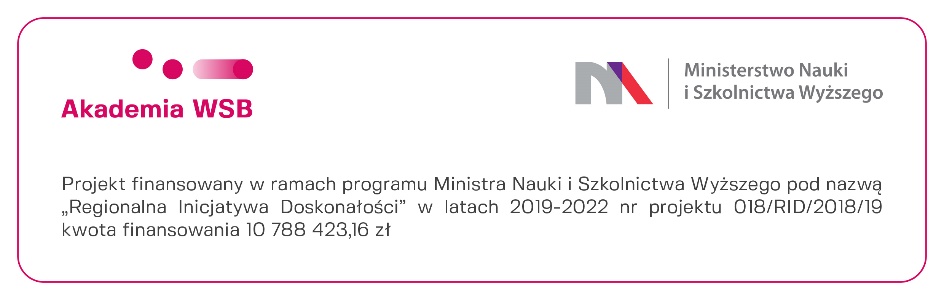 Załącznik nr 5  do zapytania ofertowego nr 9/RID/2019WYKAZ  WYKONANYCH SZKOLEŃ w przeciągu ostatnich 5 lat                  …………………………………….                                                          ………………………………………………….                 miejscowość, data                                                                                              podpis WykonawcyLp.Tytuł szkolenia/kursu/zajęćLiczba godzinInstytucja na rzecz której wykonano usługę (w przypadku wolnego naboru ilość osób)Data wykonania usługi (od dzień-miesiąc-rok do dzień-miesiąc-rok) Od __.__.____ 
do __.__.____